 1.	Check the vehicle for odors that are noticeable when the A/C system is operating.  	Describe the odor. ______________________________________________________________	______________________________________________________________________________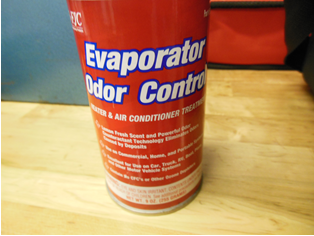  2.	Check service information for the specified procedure to follow to eliminate the 	 source of the odor.  Describe the specified procedure.  _________________________________	______________________________________________________________________________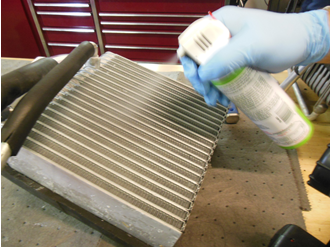 